AKTYWOWANIE NALICZENIA – UBEZPIECZENIE NNWPo zalogowaniu do systemu WiSUS należy wybrać z zakładki SYSTEMY moduł ASIA.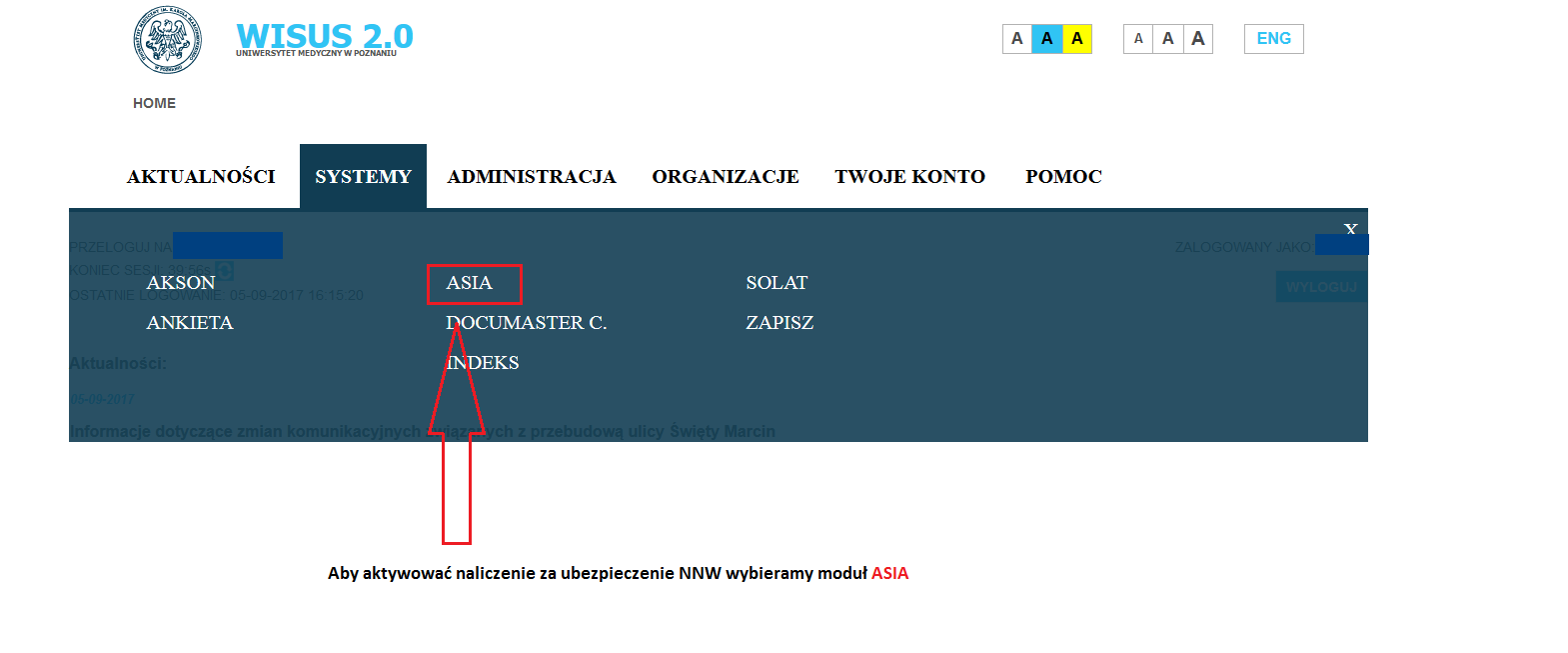 Następnie klikamy w link Wnioski/Podania.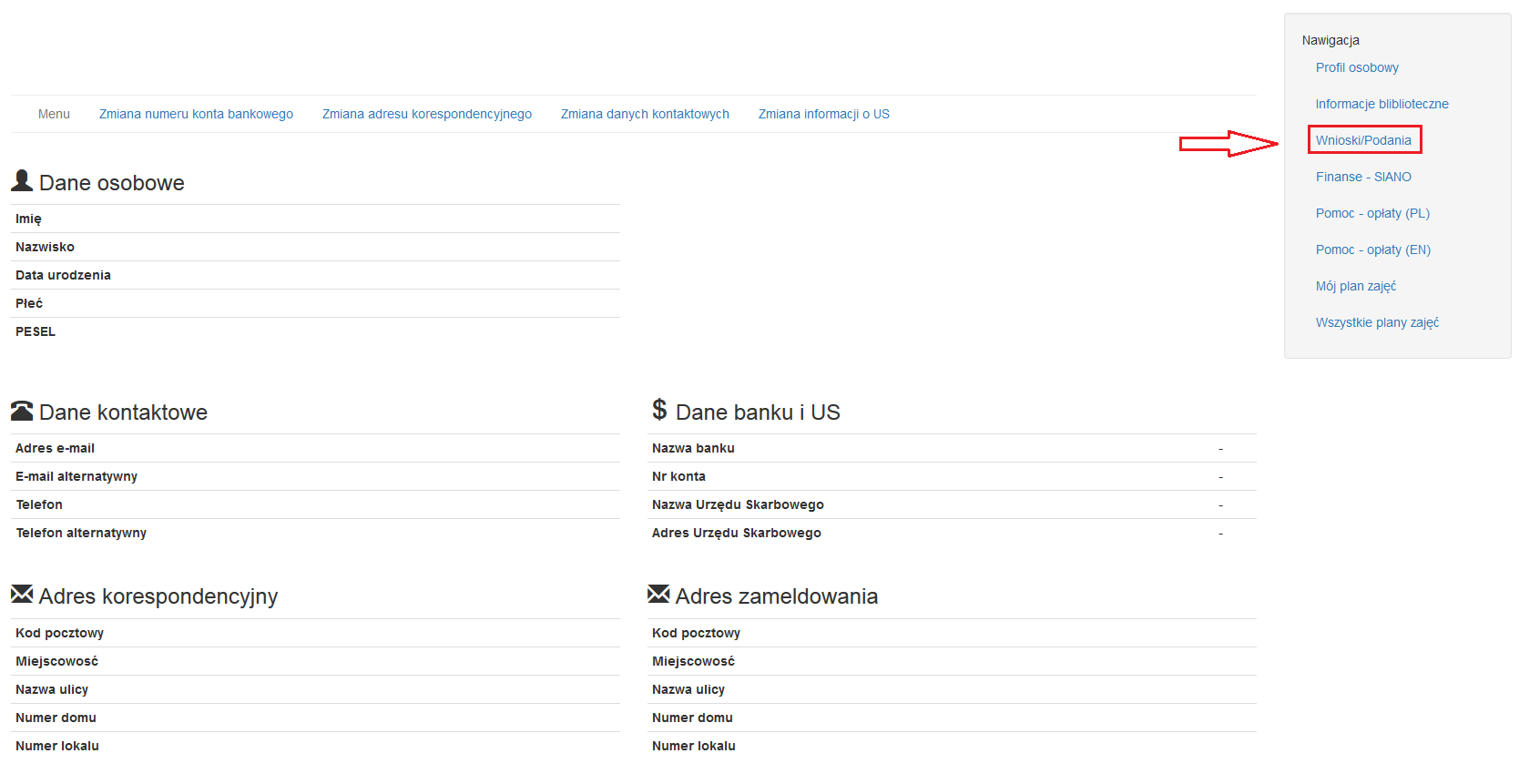 Wybieramy  interesujący nas kierunek na aktualnym roku akademickim.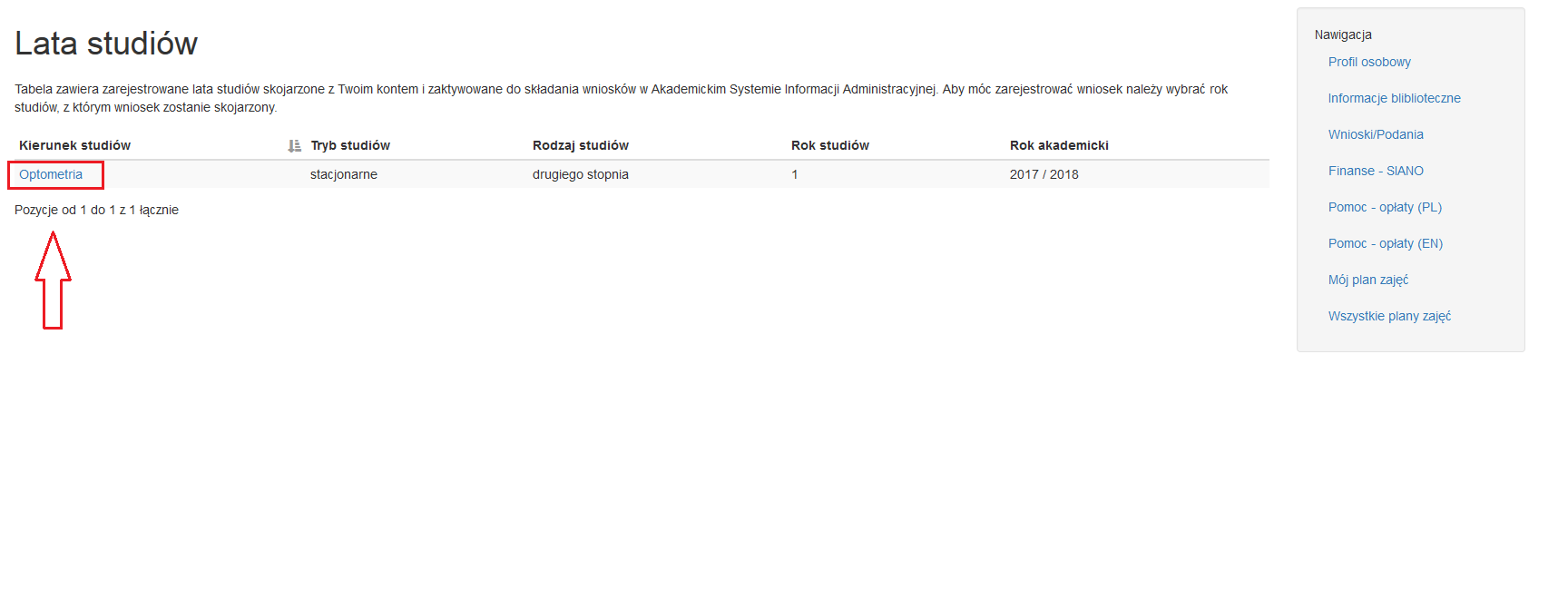 Klikamy w link Ubezpieczenie NNW.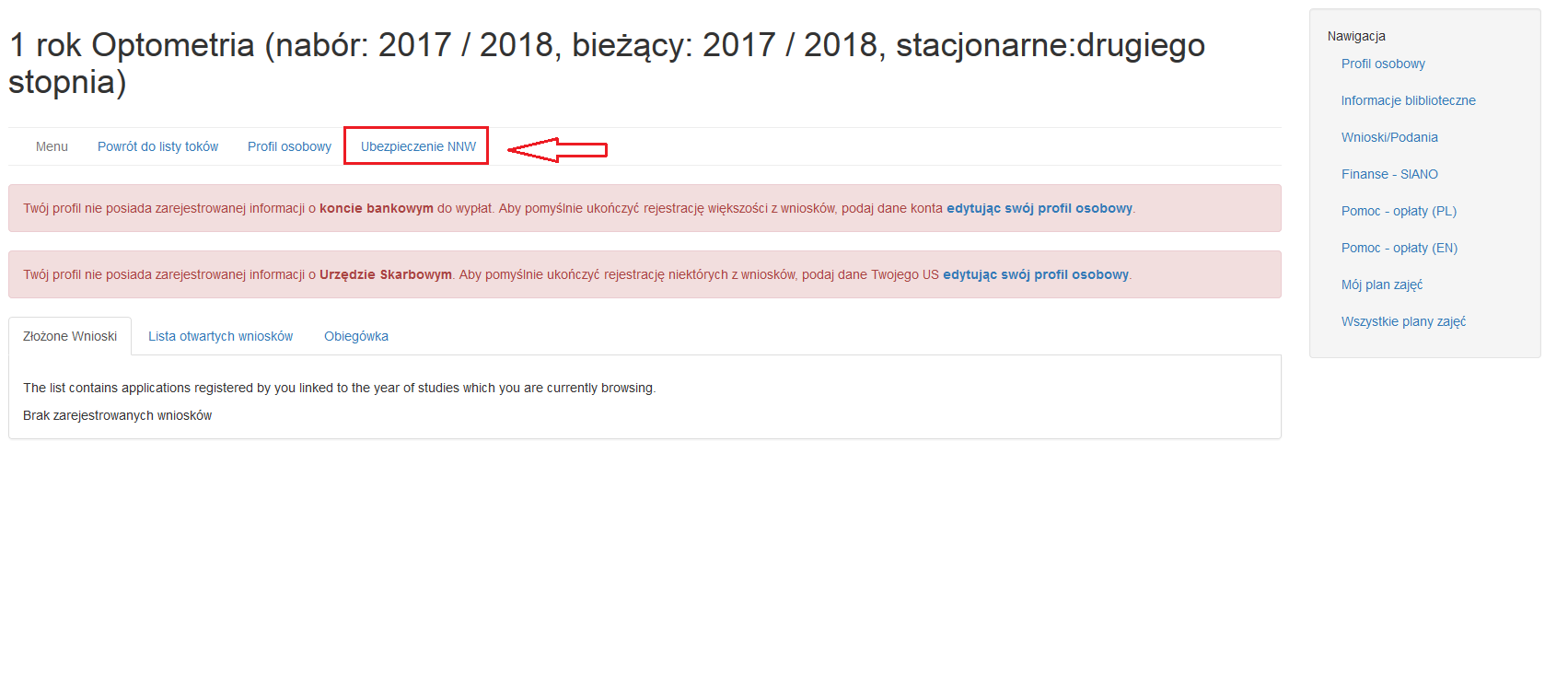 Na koniec  aktywujemy ubezpieczanie NNW.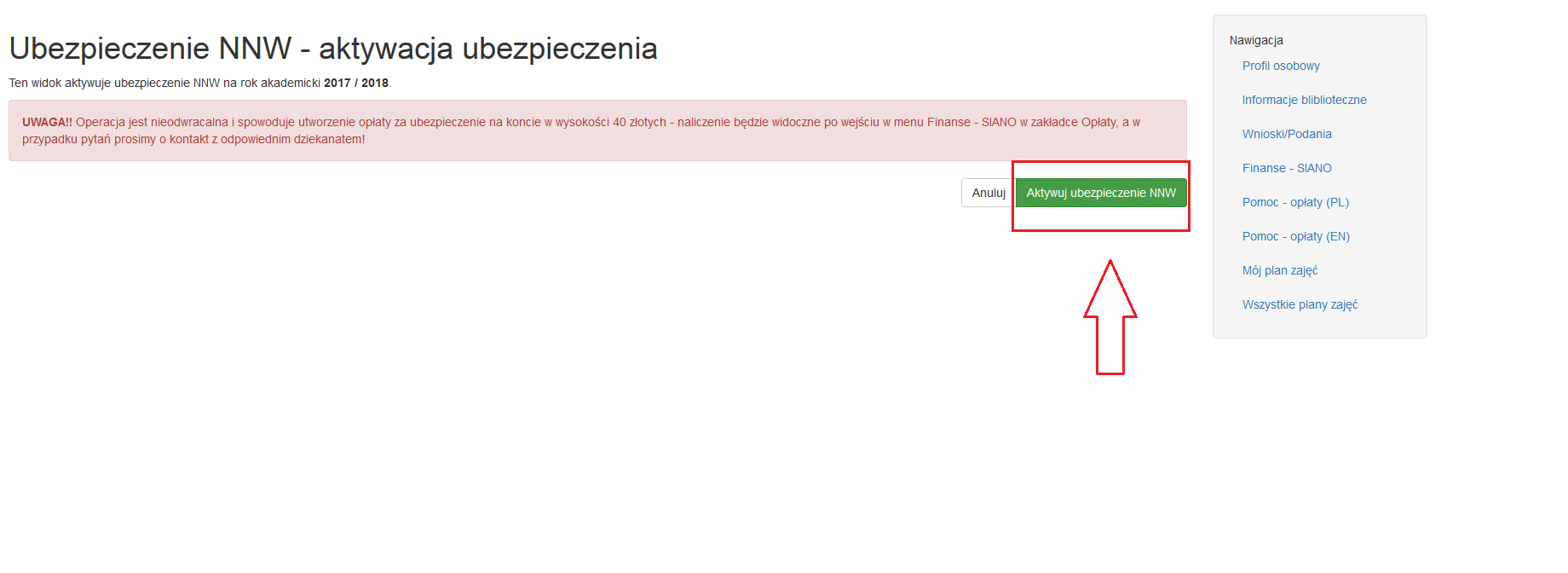 